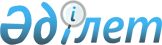 Солтүстік Қазақстан облысы Мамлют ауданында 2017 жылға мектепке дейінгі тәрбие мен оқытуға мемлекеттік білім беру тапсырысын, жан басына шаққандағы қаржыландыру және ата-ананың ақы төлеу мөлшерін бекіту туралы
					
			Күшін жойған
			
			
		
					Солтүстік Қазақстан облысы Мамлют ауданы әкімдігінің 2017 жылғы 27 наурыздағы № 71 қаулысы. Солтүстік Қазақстан облысының Әділет департаментінде 2017 жылғы 28 сәуірде № 4165 болып тіркелді. Күші жойылды - Солтүстік Қазақстан облысы Мамлют ауданы әкімдігінің 2017 жылғы 29 қыркүйектегі № 248 қаулысымен
      Ескерту. Күші жойылды - Солтүстік Қазақстан облысы Мамлют ауданы әкімдігінің 29.09.2017 № 248 қаулысымен (алғашқы ресми жарияланған күнінен кейін он күнтізбелік күн өткен соң қолданысқа енгізіледі).
      "Білім туралы" Қазақстан Республикасының 2007 жылғы 27 шілдедегі Заңының 6 бабы 4 тармағы 8-1) тармақшасына сәйкес Солтүстік Қазақстан облысы Мамлют ауданының әкімдігі ҚАУЛЫ ЕТЕДІ: 
      1. Қоса берілген Солтүстік Қазақстан облысы Мамлют ауданында 2017 жылға мектепке дейінгі тәрбие мен оқытуға мемлекеттік білім беру тапсырысын жан басына шаққандағы қаржыландыру және ата-ананың ақы төлеу мөлшері бекітілсін.
      2. Осы қаулының орындалуын бақылау Солтүстік Қазақстан облысы Мамлют ауданы әкімінің басшылық ететін орынбасарына жүктелсін.
      3. Осы қаулы алғашқы ресми жарияланған күнінен кейін он күнтізбелік күн өткен соң қолданысқа енгізіледі. Солтүстік Қазақстан облысы Мамлют ауданында 2017 жылға мектепке дейінгі тәрбие мен оқытуға мемлекеттік білім беру тапсырысын, жан басына шаққандағы қаржыландыру және ата-ананың ақы төлеу мөлшері
      кестенің жалғасы
      кестенің жалғасы
					© 2012. Қазақстан Республикасы Әділет министрлігінің «Қазақстан Республикасының Заңнама және құқықтық ақпарат институты» ШЖҚ РМК
				
      Аудан әкімінің 
міндетін атқарушы

Р. Ғаббасов
Солтүстік Қазақстан облысы Мамлют ауданы әкімдігінің 2017 жылғы 27 наурыздағы № 71 қаулысына қосымша
№

 
Мектепке дейінгі тәрбие және оқыту ұйымдарының әкімшілік-аумақтық орналасуы (аудан, қала)
Мектепке дейінгі тәрбие және оқыту ұйымдарының тәрбиеленушілер саны
Мектепке дейінгі тәрбие және оқыту ұйымдарының тәрбиеленушілер саны
Мектепке дейінгі тәрбие және оқыту ұйымдарының тәрбиеленушілер саны
Мектепке дейінгі тәрбие және оқыту ұйымдарының тәрбиеленушілер саны
Мектепке дейінгі тәрбие және оқыту ұйымдарының тәрбиеленушілер саны
Мектепке дейінгі тәрбие және оқыту ұйымдарының тәрбиеленушілер саны
Мектепке дейінгі тәрбие және оқыту ұйымдарының тәрбиеленушілер саны
Мектепке дейінгі тәрбие және оқыту ұйымдарының тәрбиеленушілер саны
Мектепке дейінгі тәрбие және оқыту ұйымдарының тәрбиеленушілер саны
Мектепке дейінгі тәрбие және оқыту ұйымдарының тәрбиеленушілер саны
№

 
Мектепке дейінгі тәрбие және оқыту ұйымдарының әкімшілік-аумақтық орналасуы (аудан, қала)
Балабақша
Балабақша
Мектеп жанындағы толық күндік шағын-орталық
Мектеп жанындағы толық күндік шағын-орталық
Мектеп жанындағы жарты күндік шағын-орталық
Мектеп жанындағы жарты күндік шағын-орталық
Дербес толық күндік шағын-орталық
Дербес толық күндік шағын-орталық
Дербес жарты күндік шағын-орталық
Дербес жарты күндік шағын-орталық
№

 
Мектепке дейінгі тәрбие және оқыту ұйымдарының әкімшілік-аумақтық орналасуы (аудан, қала)
жергі-лікті

бюджет
республи-калық бюджет
жергі-лікті

бюджет
республи-калық бюджет
жергі-лікті

бюджет
республи-калық бюджет
жергі-лікті

бюджет
республи-калық бюджет
жергі-лікті

бюджет
республи-калық бюджет
1
2
3
4
5
6
7
8
9
10
11
12
"Қазақстан Республикасы Білім және ғылым министрлігі Солтүстік Қазақстан облысы Мамлют ауданы әкімдігінің "Ақ бота" бөбекжайы" мемлекеттік коммуналдық қазыналық кәсіпорны Қазақстан Республикасы, Солтүстік Қазақстан облысы, Мамлют ауданы, Мамлют қаласы, Белое бұрылыс көшесі, 18.
140
"Солтүстік Қазақстан облысы Мамлют ауданының қазақ мектеп-интернаты" коммуналдық мемлекеттік мекемесі Қазақстан Республикасы, Солтүстік Қазақстан облысы, Мамлют ауданы, Мамлютка қаласы, Скачков көшесі, 82.
25
"Солтүстік Қазақстан облысы Мамлют ауданының Андреевка орта мектебі" коммуналдық мемлекеттік мекемесі Қазақстан Республикасы, Солтүстік Қазақстан облысы, Мамлют ауданы, Андреевка ауылы, Қазақстанның 50 жылдығы көшесі.
25
"Солтүстік Қазақстан облысы Мамлют ауданының Бексейіт орта мектебі" коммуналдық мемлекеттік мекемесі Қазақстан Республикасы, Солтүстік Қазақстан облысы, Мамлют ауданы, Бексейіт ауылы, Победа көшесі, 7.
25
"Солтүстік Қазақстан облысы Мамлют ауданының Бостандық орта мектебі" коммуналдық мемлекеттік мекемесі Қазақстан Республикасы, Солтүстік Қазақстан облысы, Мамлют ауданы, Бостандық ауылы, Мектеп көшесі, 5.
25
"Солтүстік Қазақстан облысы Мамлют ауданының Воскресеновка орта мектебі" коммуналдық мемлекеттік мекемесі Қазақстан Республикасы, Солтүстік Қазақстан облысы, Мамлют ауданы, Воскресеновка ауылы, Каргин көшесі,12/2.
25
25
"Солтүстік Қазақстан облысы Мамлют ауданының Краснознаменное орта мектебі" коммуналдық мемлекеттік мекемесі Қазақстан Республикасы, Солтүстік Қазақстан облысы, Мамлют ауданы, Краснознаменное ауылы, Мектеп көшесі, 2.
50
"Солтүстік Қазақстан облысы Мамлют ауданының Леденево орта мектебі" коммуналдық мемлекеттік мекемесі Қазақстан Республикасы, Солтүстік Қазақстан облысы, Мамлют ауданы, Леденево ауылы, Школьная көшесі, 1.
25
"Солтүстік Қазақстан облысы Мамлют ауданының Михайловка орта мектебі" коммуналдық мемлекеттік мекемесі Қазақстан Республикасы, Солтүстік Қазақстан облысы, Мамлют ауданы, Михайловка ауылы, Ленин көшесі, 12.
25
"Солтүстік Қазақстан облысы Мамлют ауданының Покровка орта мектебі" коммуналдық мемлекеттік мекемесі Қазақстан Республикасы, Солтүстік Қазақстан облысы, Мамлют ауданы,Покровка ауылы, Мир көшесі, 3.
25
"Солтүстік Қазақстан облысы Мамлют ауданының Қызыләскер орта мектебі" коммуналдық мемлекеттік мекемесі Қазақстан Республикасы, Солтүстік Қазақстан облысы, Мамлют ауданы, Қызыләскер ауылы, Скачков көшесі, 34.
25
"Солтүстік Қазақстан облысы Мамлют ауданының Искра орталау мектебі" коммуналдық мемлекеттік мекемесі Қазақстан Республикасы, Солтүстік Қазақстан облысы, Мамлют ауданы, Искра ауылы, Конституция көшесі, 9.
25
"Солтүстік Қазақстан облысы Мамлют ауданының Калугино орталау мектебі" коммуналдық мемлекеттік мекемесі Қазақстан Республикасы, Солтүстік Қазақстан облысы, Мамлют ауданы, Калугино ауылы, Школьная көшесі, 1.
25
"Солтүстік Қазақстан облысы Мамлют ауданының Беловка бастауыш мектебі" коммуналдық мемлекеттік мекемесі Қазақстан Республикасы, Солтүстік Қазақстан облысы, Мамлют ауданы, Беловка ауылы, Школьная көшесі, 1.
25
"Солтүстік Қазақстан облысы Мамлют ауданының Дубровное орта мектебі" коммуналдық мемлекеттік мекемесі Қазақстан Республикасы, Солтүстік Қазақстан облысы, Мамлют ауданы, Дубровное ауылы, Интернациональная көшесі, 9.
25
"Солтүстік Қазақстан облысы Мамлют ауданының Новомихайловка орта мектебі" коммуналдық мемлекеттік мекемесі Қазақстан Республикасы, Солтүстік Қазақстан облысы, Мамлют ауданы, Новомихайловка ауылы, Мир көшесі, 16.
25
 "Солтүстік Қазақстан облысы Мамлют ауданының Афонькино орта мектебі" коммуналдық мемлекеттік мекемесі Қазақстан Республикасы, Солтүстік Қазақстан облысы, Мамлют ауданы, Афонькино ауылы, Школьная көшесі, 2.
25
"Солтүстік Қазақстан облысы Мамлют ауданының Белое орта мектебі" коммуналдық мемлекеттік мекемесі Қазақстан Республикасы, Солтүстік Қазақстан облысы, Мамлют ауданы, Белое ауылы, Школьная көшесі, 8.
25
"Солтүстік Қазақстан облысы Мамлют ауданының Ленин орта мектебі" коммуналдық мемлекеттік мекемесі Қазақстан Республикасы, Солтүстік Қазақстан облысы, Мамлют ауданы, Ленин ауылы, Школьная көшесі, 3.
25
"Солтүстік Қазақстан облысы Мамлют ауданының Меңкесер орта мектебі" коммуналдық мемлекеттік мекемесі Қазақстан Республикасы, Солтүстік Қазақстан облысы, Мамлют ауданы, Меңкесер ауылы, Школьная көшесі, 3.
25
"Солтүстік Қазақстан облысы Мамлют ауданының Мамлют № 2 орта мектебі" коммуналдық мемлекеттік мекемесі Қазақстан Республикасы, Солтүстік Қазақстан облысы, Мамлют ауданы, Мамлютка қаласы, Рабочая көшесі, 28.
50
"Солтүстік Қазақстан облысы Мамлют ауданының Новодубровное бастуыш мектебі" коммуналдық мемлекеттік мекемесі Қазақстан Республикасы, Солтүстік Қазақстан облысы, Мамлют ауданы, Новодубровное ауылы, Мектеп көшесі, 39.
10
"Солтүстік Қазақстан облысы Мамлют ауданының Становое бастуыш мектебі" коммуналдық мемлекеттік мекемесі Қазақстан Республикасы, Солтүстік Қазақстан облысы, Мамлют ауданы, Становое ауылы, Мектеп көшесі, 27.
10
№

 
Мектепке дейінгі тәрбие және оқыту ұйымдарының әкімшілік-аумақтық орналасуы (аудан, қала)
Мектепке дейінгі ұйымдарда қаржыландырудың жан басына шаққанда бір айдағы мөлшері (мың теңге)
Мектепке дейінгі ұйымдарда қаржыландырудың жан басына шаққанда бір айдағы мөлшері (мың теңге)
Мектепке дейінгі ұйымдарда қаржыландырудың жан басына шаққанда бір айдағы мөлшері (мың теңге)
Мектепке дейінгі ұйымдарда қаржыландырудың жан басына шаққанда бір айдағы мөлшері (мың теңге)
Мектепке дейінгі ұйымдарда қаржыландырудың жан басына шаққанда бір айдағы мөлшері (мың теңге)
Мектепке дейінгі ұйымдарда қаржыландырудың жан басына шаққанда бір айдағы мөлшері (мың теңге)
Мектепке дейінгі ұйымдарда қаржыландырудың жан басына шаққанда бір айдағы мөлшері (мың теңге)
Мектепке дейінгі ұйымдарда қаржыландырудың жан басына шаққанда бір айдағы мөлшері (мың теңге)
Мектепке дейінгі ұйымдарда қаржыландырудың жан басына шаққанда бір айдағы мөлшері (мың теңге)
Мектепке дейінгі ұйымдарда қаржыландырудың жан басына шаққанда бір айдағы мөлшері (мың теңге)
№

 
Мектепке дейінгі тәрбие және оқыту ұйымдарының әкімшілік-аумақтық орналасуы (аудан, қала)
Балабақша
Балабақша
Мектеп жанындағы толық күндік шағын-орталық
Мектеп жанындағы толық күндік шағын-орталық
Мектеп жанындағы жарты күндік шағын-орталық
Мектеп жанындағы жарты күндік шағын-орталық
Дербес толық күндік шағын-орталық
Дербес толық күндік шағын-орталық
Дербес жарты күндік шағын-орталық
Дербес жарты күндік шағын-орталық
№

 
Мектепке дейінгі тәрбие және оқыту ұйымдарының әкімшілік-аумақтық орналасуы (аудан, қала)
жергі-лікті

бюджет
республи-калық бюджет
жергі-лікті

бюджет
республи-калық бюджет
жергі-лікті

бюджет
республи-калық бюджет
жергі-лікті

бюджет
республи-калық бюджет
жергі-лікті

бюджет
республи-калық бюджет
13
14
15
16
17
18
19
20
21
22
23
24
1
"Қазақстан Республикасы Білім және ғылым министрлігі Солтүстік Қазақстан облысы Мамлют ауданы әкімдігінің "Ақ бота" бөбекжайы" мемлекеттік коммуналдық қазыналық кәсіпорны Қазақстан Республикасы, Солтүстік Қазақстан облысы, Мамлют ауданы, Мамлют қаласы, Белое бұрылыс көшесі, 18.
24371
2
"Солтүстік Қазақстан облысы Мамлют ауданының қазақ мектеп-интернаты" коммуналдық мемлекеттік мекемесі Қазақстан Республикасы, Солтүстік Қазақстан облысы, Мамлют ауданы, Мамлютка қаласы, Скачков көшесі, 82.
15097
3
"Солтүстік Қазақстан облысы Мамлют ауданының Андреевка орта мектебі" коммуналдық мемлекеттік мекемесі Қазақстан Республикасы, Солтүстік Қазақстан облысы, Мамлют ауданы, Андреевка ауылы, Қазақстанның 50 жылдығы көшесі.
16913
4
"Солтүстік Қазақстан облысы Мамлют ауданының Бексейіт орта мектебі" коммуналдық мемлекеттік мекемесі Қазақстан Республикасы, Солтүстік Қазақстан облысы, Мамлют ауданы, Бексейіт ауылы, Победа көшесі, 7.
35136
5
"Солтүстік Қазақстан облысы Мамлют ауданының Бостандық орта мектебі" коммуналдық мемлекеттік мекемесі Қазақстан Республикасы, Солтүстік Қазақстан облысы, Мамлют ауданы, Бостандық ауылы, Мектеп көшесі, 5.
16363
6
"Солтүстік Қазақстан облысы Мамлют ауданының Воскресеновка орта мектебі" коммуналдық мемлекеттік мекемесі Қазақстан Республикасы, Солтүстік Қазақстан облысы, Мамлют ауданы, Воскресеновка ауылы, Каргин көшесі,12/2.
16620
48013
7
"Солтүстік Қазақстан облысы Мамлют ауданының Краснознаменное орта мектебі" коммуналдық мемлекеттік мекемесі Қазақстан Республикасы, Солтүстік Қазақстан облысы, Мамлют ауданы, Краснознаменное ауылы, Мектеп көшесі, 2.
14815
8
"Солтүстік Қазақстан облысы Мамлют ауданының Леденево орта мектебі" коммуналдық мемлекеттік мекемесі Қазақстан Республикасы, Солтүстік Қазақстан облысы, Мамлют ауданы, Леденево ауылы, Школьная көшесі, 1.
18113
9
"Солтүстік Қазақстан облысы Мамлют ауданының Михайловка орта мектебі" коммуналдық мемлекеттік мекемесі Қазақстан Республикасы, Солтүстік Қазақстан облысы, Мамлют ауданы, Михайловка ауылы, Ленин көшесі, 12.
18013
10
"Солтүстік Қазақстан облысы Мамлют ауданының Покровка орта мектебі" коммуналдық мемлекеттік мекемесі Қазақстан Республикасы, Солтүстік Қазақстан облысы, Мамлют ауданы,Покровка ауылы, Мир көшесі, 3.
16487
11
"Солтүстік Қазақстан облысы Мамлют ауданының Қызыләскер орта мектебі" коммуналдық мемлекеттік мекемесі Қазақстан Республикасы, Солтүстік Қазақстан облысы, Мамлют ауданы, Қызыләскер ауылы, Скачков көшесі, 34.
17233
12
"Солтүстік Қазақстан облысы Мамлют ауданының Искра орталау мектебі" коммуналдық мемлекеттік мекемесі Қазақстан Республикасы, Солтүстік Қазақстан облысы, Мамлют ауданы, Искра ауылы, Конституция көшесі, 9.
17457
13
"Солтүстік Қазақстан облысы Мамлют ауданының Калугино орталау мектебі" коммуналдық мемлекеттік мекемесі Қазақстан Республикасы, Солтүстік Қазақстан облысы, Мамлют ауданы, Калугино ауылы, Школьная көшесі, 1.
17573
14
"Солтүстік Қазақстан облысы Мамлют ауданының Беловка бастауыш мектебі" коммуналдық мемлекеттік мекемесі Қазақстан Республикасы, Солтүстік Қазақстан облысы, Мамлют ауданы, Беловка ауылы, Школьная көшесі, 1.
27923
15
"Солтүстік Қазақстан облысы Мамлют ауданының Дубровное орта мектебі" коммуналдық мемлекеттік мекемесі Қазақстан Республикасы, Солтүстік Қазақстан облысы, Мамлют ауданы, Дубровное ауылы, Интернациональная көшесі, 9.
31667
16
"Солтүстік Қазақстан облысы Мамлют ауданының Новомихайловка орта мектебі" коммуналдық мемлекеттік мекемесі Қазақстан Республикасы, Солтүстік Қазақстан облысы, Мамлют ауданы, Новомихайловка ауылы, Мир көшесі, 16.
25463
17
"Солтүстік Қазақстан облысы Мамлют ауданының Афонькино орта мектебі" коммуналдық мемлекеттік мекемесі Қазақстан Республикасы, Солтүстік Қазақстан облысы, Мамлют ауданы, Афонькино ауылы, Школьная көшесі, 2.
16530
18
"Солтүстік Қазақстан облысы Мамлют ауданының Белое орта мектебі" коммуналдық мемлекеттік мекемесі Қазақстан Республикасы, Солтүстік Қазақстан облысы, Мамлют ауданы, Белое ауылы, Школьная көшесі, 8.
16110
19
"Солтүстік Қазақстан облысы Мамлют ауданының Ленин орта мектебі" коммуналдық мемлекеттік мекемесі Қазақстан Республикасы, Солтүстік Қазақстан облысы, Мамлют ауданы, Ленин ауылы, Школьная көшесі, 3.
16493
20
"Солтүстік Қазақстан облысы Мамлют ауданының Меңкесер орта мектебі" коммуналдық мемлекеттік мекемесі Қазақстан Республикасы, Солтүстік Қазақстан облысы, Мамлют ауданы, Меңкесер ауылы, Школьная көшесі, 3.
13940
21
"Солтүстік Қазақстан облысы Мамлют ауданының Мамлют № 2 орта мектебі" коммуналдық мемлекеттік мекемесі Қазақстан Республикасы, Солтүстік Қазақстан облысы, Мамлют ауданы, Мамлютка қаласы, Рабочая көшесі, 28.
15683
22
"Солтүстік Қазақстан облысы Мамлют ауданының Новодубровное бастуыш мектебі" коммуналдық мемлекеттік мекемесі Қазақстан Республикасы, Солтүстік Қазақстан облысы, Мамлют ауданы, Новодубровное ауылы, Мектеп көшесі, 39.
3092
23
"Солтүстік Қазақстан облысы Мамлют ауданының Становое бастуыш мектебі" коммуналдық мемлекеттік мекемесі Қазақстан Республикасы, Солтүстік Қазақстан облысы, Мамлют ауданы, Становое ауылы, Мектеп көшесі, 27.
3092
№

25
Мектепке дейінгі тәрбие және оқыту ұйымдарының әкімшілік-аумақтық орналасуы (аудан, қала)
 Мектепке дейінгі ұйымдарда ата-ананың бір айдағы төлемақы мөлшері (теңге)
 Мектепке дейінгі ұйымдарда ата-ананың бір айдағы төлемақы мөлшері (теңге)
 Мектепке дейінгі ұйымдарда ата-ананың бір айдағы төлемақы мөлшері (теңге)
 Мектепке дейінгі ұйымдарда ата-ананың бір айдағы төлемақы мөлшері (теңге)
 Мектепке дейінгі ұйымдарда ата-ананың бір айдағы төлемақы мөлшері (теңге)
№

25
Мектепке дейінгі тәрбие және оқыту ұйымдарының әкімшілік-аумақтық орналасуы (аудан, қала)
Балабақша
Мектеп жанындағы толық күндік шағын-орталық
Мектеп жанындағы жарты күндік шағын-орталық
Дербес толық күндік шағын-орталық
Дербес жарты күндік шағын-орталық
№

25
26
27
28
29
30
31
"Қазақстан Республикасы Білім және ғылым министрлігі Солтүстік Қазақстан облысы Мамлют ауданы әкімдігінің "Ақ бота" бөбекжайы" мемлекеттік коммуналдық қазыналық кәсіпорны Қазақстан Республикасы, Солтүстік Қазақстан облысы, Мамлют ауданы, Мамлют қаласы, Белое бұрылыс көшесі, 18.
3 жасқа дейін 9000

3 жастан бастап 11000
"Солтүстік Қазақстан облысы Мамлют ауданының қазақ мектеп-интернаты" коммуналдық мемлекеттік мекемесі Қазақстан Республикасы, Солтүстік Қазақстан облысы, Мамлют ауданы, Мамлютка қаласы, Скачков көшесі, 82.
5270

 
"Солтүстік Қазақстан облысы Мамлют ауданының Андреевка орта мектебі" коммуналдық мемлекеттік мекемесі Қазақстан Республикасы, Солтүстік Қазақстан облысы, Мамлют ауданы, Андреевка ауылы, Қазақстанның 50 жылдығы көшесі.
4745
"Солтүстік Қазақстан облысы Мамлют ауданының Бексейіт орта мектебі" коммуналдық мемлекеттік мекемесі Қазақстан Республикасы, Солтүстік Қазақстан облысы, Мамлют ауданы, Бексейіт ауылы, Победа көшесі, 7.
5100
"Солтүстік Қазақстан облысы Мамлют ауданының Бостандық орта мектебі" коммуналдық мемлекеттік мекемесі Қазақстан Республикасы, Солтүстік Қазақстан облысы, Мамлют ауданы, Бостандық ауылы, Мектеп көшесі, 5.
4270
"Солтүстік Қазақстан облысы Мамлют ауданының Воскресеновка орта мектебі" коммуналдық мемлекеттік мекемесі Қазақстан Республикасы, Солтүстік Қазақстан облысы, Мамлют ауданы, Воскресеновка ауылы, Каргин көшесі,12/2.
14160
"Солтүстік Қазақстан облысы Мамлют ауданының Краснознаменное орта мектебі" коммуналдық мемлекеттік мекемесі Қазақстан Республикасы, Солтүстік Қазақстан облысы, Мамлют ауданы, Краснознаменное ауылы, Мектеп көшесі, 2.
5805
"Солтүстік Қазақстан облысы Мамлют ауданының Леденево орта мектебі" коммуналдық мемлекеттік мекемесі Қазақстан Республикасы, Солтүстік Қазақстан облысы, Мамлют ауданы, Леденево ауылы, Школьная көшесі, 1.
7560
"Солтүстік Қазақстан облысы Мамлют ауданының Михайловка орта мектебі" коммуналдық мемлекеттік мекемесі Қазақстан Республикасы, Солтүстік Қазақстан облысы, Мамлют ауданы, Михайловка ауылы, Ленин көшесі, 12.
5212
"Солтүстік Қазақстан облысы Мамлют ауданының Покровка орта мектебі" коммуналдық мемлекеттік мекемесі Қазақстан Республикасы, Солтүстік Қазақстан облысы, Мамлют ауданы,Покровка ауылы, Мир көшесі, 3.
6228
"Солтүстік Қазақстан облысы Мамлют ауданының Қызыләскер орта мектебі" коммуналдық мемлекеттік мекемесі Қазақстан Республикасы, Солтүстік Қазақстан облысы, Мамлют ауданы, Қызыләскер ауылы, Скачков көшесі, 34.
6000
"Солтүстік Қазақстан облысы Мамлют ауданының Искра орталау мектебі" коммуналдық мемлекеттік мекемесі Қазақстан Республикасы, Солтүстік Қазақстан облысы, Мамлют ауданы, Искра ауылы, Конституция көшесі, 9.
6390
"Солтүстік Қазақстан облысы Мамлют ауданының Калугино орталау мектебі" коммуналдық мемлекеттік мекемесі Қазақстан Республикасы, Солтүстік Қазақстан облысы, Мамлют ауданы, Калугино ауылы, Школьная көшесі, 1.
6666
"Солтүстік Қазақстан облысы Мамлют ауданының Беловка бастауыш мектебі" коммуналдық мемлекеттік мекемесі Қазақстан Республикасы, Солтүстік Қазақстан облысы, Мамлют ауданы, Беловка ауылы, Школьная көшесі, 1.
6175
"Солтүстік Қазақстан облысы Мамлют ауданының Дубровное орта мектебі" коммуналдық мемлекеттік мекемесі Қазақстан Республикасы, Солтүстік Қазақстан облысы, Мамлют ауданы, Дубровное ауылы, Интернациональная көшесі, 9.
5695
"Солтүстік Қазақстан облысы Мамлют ауданының Новомихайловка орта мектебі" коммуналдық мемлекеттік мекемесі Қазақстан Республикасы, Солтүстік Қазақстан облысы, Мамлют ауданы, Новомихайловка ауылы, Мир көшесі, 16.
8520
 "Солтүстік Қазақстан облысы Мамлют ауданының Афонькино орта мектебі" коммуналдық мемлекеттік мекемесі Қазақстан Республикасы, Солтүстік Қазақстан облысы, Мамлют ауданы, Афонькино ауылы, Школьная көшесі, 2.
8460
"Солтүстік Қазақстан облысы Мамлют ауданының Белое орта мектебі" коммуналдық мемлекеттік мекемесі Қазақстан Республикасы, Солтүстік Қазақстан облысы, Мамлют ауданы, Белое ауылы, Школьная көшесі, 8.
6920
"Солтүстік Қазақстан облысы Мамлют ауданының Ленин орта мектебі" коммуналдық мемлекеттік мекемесі Қазақстан Республикасы, Солтүстік Қазақстан облысы, Мамлют ауданы, Ленин ауылы, Школьная көшесі, 3.
8064
"Солтүстік Қазақстан облысы Мамлют ауданының Меңкесер орта мектебі" коммуналдық мемлекеттік мекемесі Қазақстан Республикасы, Солтүстік Қазақстан облысы, Мамлют ауданы, Меңкесер ауылы, Школьная көшесі, 3.
7098
"Солтүстік Қазақстан облысы Мамлют ауданының Мамлют № 2 орта мектебі" коммуналдық мемлекеттік мекемесі Қазақстан Республикасы, Солтүстік Қазақстан облысы, Мамлют ауданы, Мамлютка қаласы, Рабочая көшесі, 28.
8500
"Солтүстік Қазақстан облысы Мамлют ауданының Новодубровное бастуыш мектебі" коммуналдық мемлекеттік мекемесі Қазақстан Республикасы, Солтүстік Қазақстан облысы, Мамлют ауданы, Новодубровное ауылы, Мектеп көшесі, 39.
0
"Солтүстік Қазақстан облысы Мамлют ауданының Становое бастуыш мектебі" коммуналдық мемлекеттік мекемесі Қазақстан Республикасы, Солтүстік Қазақстан облысы, Мамлют ауданы, Становое ауылы, Мектеп көшесі, 27.
0